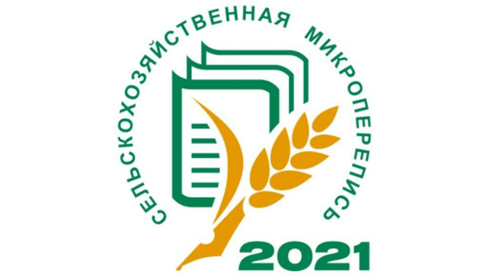 Опубликованы предварительные итоги сельскохозяйственной микропереписи 2021 годаВ 2021 году прошла первая в истории России сельскохозяйственная микроперепись. В настоящее время Росстат подвел ее предварительные итоги.По состоянию на 1 августа 2021 года в Нижегородской области насчитывалось 627 организаций. Большинство из них относилось к  малому бизнесу (66% от общего числа).Сельскохозяйственные организации региона осуществляли свою деятельность на площади 1,3 млн. гектаров сельскохозяйственных угодий, более половины этой площади (65%) занимали посевы сельскохозяйственных культур (0,8 млн. га). По размеру сельскохозяйственных угодий, общей посевной площади сельхозорганизации региона занимали 7 место в Приволжском федеральном округе.По данным микропереписи в сельскохозяйственных организациях области содержалось 184 тыс. голов крупного рогатого скота, 223,5 тыс. голов свиней и 8,5 млн. голов птицы. Среди регионов округа Нижегородская область заняла 6 место по численности крупного рогатого скота, 7 – по поголовью свиней и 5 – птицы.Полная информация по России в целом, в разрезе федеральных округов и субъектов Российской Федерации опубликована на официальном интернет-портале Нижегородстата (https://nizhstat.gks.ru/). Информация подготовлена отделом статистики сельского хозяйстваи окружающей природной среды Нижегородстата8 (831) 428-59-16